с. Кичменгский ГородокО поощрении Благодарственным письмом Муниципального Собрания Тэн М.А.Рассмотрев ходатайство Управления образования администрации Кичменгско-Городецкого муниципального района Вологодской области, представленные документы о поощрении и в соответствии с решением Муниципального Собрания «О Положении о Благодарственном письме Муниципального Собрания Кичменгско-Городецкого муниципального района», от 28.02.2006 № 19, Муниципальное Собрание РЕШИЛО: Поощрить Благодарственным письмом Муниципального Собрания Кичменгско-Городецкого муниципального района Тэн Марию Александровну, учителя начальных классов бюджетного общеобразовательного учреждения Кичменгско-Городецкого муниципального района «Косковская средняя школа».Настоящее решение вступает в силу со дня его принятия. Глава района                                                                                    Л.Н. Дьякова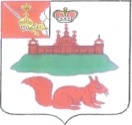 МУНИЦИПАЛЬНОЕ СОБРАНИЕКИЧМЕНГСКО-ГОРОДЕЦКОГО МУНИЦИПАЛЬНОГО РАЙОНАВОЛОГОДСКОЙ ОБЛАСТИМУНИЦИПАЛЬНОЕ СОБРАНИЕКИЧМЕНГСКО-ГОРОДЕЦКОГО МУНИЦИПАЛЬНОГО РАЙОНАВОЛОГОДСКОЙ ОБЛАСТИМУНИЦИПАЛЬНОЕ СОБРАНИЕКИЧМЕНГСКО-ГОРОДЕЦКОГО МУНИЦИПАЛЬНОГО РАЙОНАВОЛОГОДСКОЙ ОБЛАСТИРЕШЕНИЕРЕШЕНИЕРЕШЕНИЕот30.11.2018№107